С нашей программой по Грузии вы увидите больше: древние города, удивительные горные пейзажи и знаменитое грузинское гостеприимство – все это в одном путешествии! И с удобным прилетом и вылетом из Кутаиси!ПРОГРАММА1 день  Прилет в Кутаиси и приезд в Тбилиси"Гамарджоба, друзья мои!"Итак, наше путешествие начинается! После встречи в аэропорту Кутаиси, отправляемся в Тбилиси (без гида). Заселение в отель. Сегодня свободный день. Ночь в Тбилиси.2 день Обзорная экскурсия по Тбилиси. Мцхета. Джвари. 

Наш путь начнется с пешеходной прогулки по центру старого города. Посетим собор Цминда Самеба- кафедральный собор Святой Троицы, который считается главным храмом Грузии! Неподалёку находится удивительный и уникальный в своём роде театр Габриадзе. Кукольные представления и причудливая архитектура здания собирают здесь восхищенных туристов изо дня в день. Для тех, кто ценит дух времени и православные святыни, будет интересен храм Анчисхати. Построенный в 5 веке в честь Рождества Богородицы, храм является древнейшим из сохранившихся на территории современного Тбилиси. Ну а мы продолжаем нашу прогулку и делаем живописные фотографии на Мосту Мира. Красивый мост в красивом месте- этот пейзаж запомнится надолго. : Стеклянный, волнообразный, в общем – невероятная конструкция.Чтобы проникнуться атмосферой старинных кварталов Тбилиси, погуляем по улице Шардени. Обязательно пройдем её всю до конца. Очень шумная и яркая – присмотрите на вечер себе парочку мест, где пропустить бокальчик!А еще здесь расположены известные на весь мир серные бани! Как говорил А. С. Пушкин: "Отроду не видел я ничего роскошнее тифлисских бань"! Бани называются очаровательным словом Абанотубани, часть города прямо в центре, купола древних зданий растут прямо из земли; кстати говоря, название грузинской столицы произошло от слова «теплый», что по-грузински «тбили», подразумеваются эти самые теплые источники.Пройдем насквозь и  там нас ждёт самое настоящее чудо- инжирный водопад!Далее мы отправляемся в Мцхету 

«Там, где сливаяся, шумят, обнявшись будто две сестры, струи Арагви и Куры, был монастырь…» - Именно эти знаменитые строки родились у великого М. Лермонтова, когда он посетил древнюю столицу Мцхета и монастырь 6 века Джвари. Джвари, что в переводе значит «крест» – это действующий мужской монастырь, являющийся одним из самых первых памятников ЮНЕСКО от Грузии, местом силы и не только. Именно на том месте, где сейчас стоит монастырь, сохранившийся практически в первозданном виде, в 4м веке святая Нино водрузила свой крест из виноградной лозы, и было принято христианство как основная религия. Нам с вами предстоит посетить сам монастырь, насладиться шикарными видами вокруг и, конечно же, увидеть само слияние двух рек, описанных в поэме «Мцыри». В хорошую погоду с территории Джвари можно увидеть даже вершину Казбека! Затем мы с вами посетим саму древнюю столицу, город Мцхета, где можно будет прогуляться по улочкам, приобрести эксклюзивные сувениры ручной работы, грузинские сладости, а главное, мы увидим Собор Светисцховели «животворящего столпа» (XI век), который недаром называют вторым Иерусалимом. По легенде, именно под этим собором захоронен Хитон Иисуса Христа, привезенный во Мцхета в 1 веке мцхетским раввином Элиозаром. В соборе хранится часть креста, на котором был распят сам Иисус Христос, находится усыпальница грузинских царей и князей и множество интересных загадочных фресок.Вернемся в Тбилиси и у нас будет свободное время для его самостоятельного изучения.Ночь в Тбилиси.3 день  Кахетия. Гомборский перевал. Алаверди. Телави. Некреси. Винная дегустация. СигнагиЕсли Вы не были в Кахетии – вы не были в Грузии. Нас сегодня ждут величественные пейзажи Циви-Гомборского горного хребта, горные реки и озера, древние памятники истории: монастыри, храмы, замки.Монастырский комплекс Алаверди считается одной из самых ярких достопримечательностей Телави. Он включает в себя собор Святого Георгия — самый высокий в Грузии. В 2007 году, эта святыня вошла в список всемирного наследия ЮНЕСКО. Здание подвергалось стихийным бедствиям (землетрясениям), а также войнам, но его восстанавливали несколько раз. В советское время, в 1929 году, комплекс был полностью разрушен. На сегодняшний день, для посещения открыт собор Святого Георгия, строения хозяйственного назначения, а также винный подвал.  Несмотря на разрушения , монастырский комплекс не утратил свой внешний облик. К несчастью, было потеряно множество икон и церковных вещей, представляющих большую ценность. Далее мы отправимся к монастырю с самыми фантастическими видами на Алазанскую долину – Некреси. Он считается одним из древнейших монастырей Грузии, который имеет большую историческую и культурную ценность. Монастырь был основан в 6 веке после Христа, но большинство сохранившихся зданий относится к 9-11 векам. Сам монастырь состоит из нескольких зданий, включая трехапсидную церковь Святой Троицы, крытый фонтан, старую тюрьму и дом для монахов. Церковь Святой Троицы - это одно из главных сооружений монастыря, с оригинальной архитектурой, украшенной резьбой по дереву и камню.  Если вы собираетесь посетить действующий монастырь Некреси, рекомендуется надеть закрытую одежду.Потом мы отправимся на дегустацию настоящего грузинского вина.Потом мы поедем в другую часть Кахетии – в город любви Сигнаги. (что в переводе означает «убежище»), где когда-то великий художник Пиросмани влюблялся в свою Маргариту, а теперь в городе находится круглосуточный ЗАГС, и все желающие могут пожениться там всего а 15 минут! У вас будет также уникальная возможность прогуляться по крепостной стене (второй в мире после Китайской), вдоль которой находится 28 сторожевых башен, и где вы сможете насладиться лучшими видами Алазанской долины!Довольные  возвращаемся в Тбилиси.4 день.  Свободный день в ТбилисиЕсли были планы исследовать Тбилиси самостоятельно - то самое время сделать это. Проведите свой день в Тбилиси, наслаждаясь культурой, историей и гастрономией этого удивительного города!

например,

посетите знаменитые Абанотубани: Окунитесь в сулфидные ванны, чувствуя историю города. Ваша кожа будет благодарна!

Тбилисская канатная дорога к крепости Нарикала: Поднимитесь на вершину и насладитесь панорамным видом на город.

Театр кукол Реваза Габриадзе: Даже если вы не попадете на спектакль, здание театра и его башня заслуживают внимания.

Блошиный рынок на Сухом мосту: Откройте для себя уникальные винтажные предметы

и многое другое!Ночь в Тбилиси
5 день.  Вардзия – Раббат 

Освобождаем номера. Сегодня мы отправляется в пещерный город  12 века -Вардзию, творение великой царицы Тамары. Для вас откроются изумительные виды «грузинских Альп», горные озера, сражающие своим великолепием, одно из которых – таинственное озеро Паравани, а затем уже самая южная часть Грузии – знаменитый монастырский комплекс Вардзия. Название свое комплекс получил от высказывания Тамары «ак вар дзия», что в переводе означает «я здесь, дядя». Фраза дочери так понравилась царю Георгию, что он решил сделать ее названием всего монастырского комплекса. А затем уже царица Тамара выстроила огромный пещерный город, который представляет собой сложную систему и более чем 600 помещений (от келий и часовен до винных погребов и залов), высеченных в камне! Это место не только впечатляет своим величием, поражает красотой и живописными местами, где оно скрывается в течение многих веков от внешнего мира, но и является, несомненно, большим местом силы! Сегодня мы посетим крепость Рабат. Это могучая, неприступная крепость превратилась в огромный город, который занимает около 7 га и каждый метр территории таит множество загадок и сюрпризов. В Рабате можно познакомиться с богатой грузинской и турецкой историей и культурой.  Здесь есть и православный храм и мечеть и  оборонительные сооружения и музей Самцхе-Джавахети. Прекрасные фонтанчики, бассейны, головокружительные панорамы и тончайший аромат лаванды – вся территория буквально утопает в зелени. Мы посетим нижнюю часть крепости - громадные стены, массивные ворота, которые ведут внутрь крепости. Чистые мощеные тропинки и небольшие площадки и  бассейны так и манят посидеть в уютных кафе. Здесь же растет молодой ступенчатый виноградник. Посещение верхней части крепости (музей  за доп плату). Далее мы направляемся в Боржоми.  Ночь  в Боржоми6 день  Боржоми. Зеленый монастырь. Кутаиси
Сегодня мы исследуем Боржоми. В Боржоми вы сможете прогуляться по парку и попить «той самой» настоящей минеральной воды из источника! Главное в Боржоми – это глубоко дышать, насыщая свои легкие кислородом живительной природы и наслаждения! Буквально в 7 км от Боржоми в ущелье затаился Зеленый монастырь )монастырь Святого Гиоргия). «Среди прекрасных высоких гор, густых зеленых лесов и на берегу быстрой шумной речки». Зеленый монастырь — один из самых древних мужских монастырей на территории Грузии со своей печальной историей. На территории есть источник со святой водой. Возьмите немного с собой! Великолепной место для тех, кто хочет уединения и тишины. Проедем через грандиозный Рикотский перевал, который связывает Восточную и Западную Грузию. Всего 1722 метра и совсем другой климат, ландшафт и энергетика.Сегодня мы переезжаем в Кутаиси. Это второй по величине город Грузии. Прогуляемся вечером по его уютным улочкам – совершенно невероятная атмосфера здесь – убедитесь сами. Посетим очень красивый храм Баграта с его потрясающей смотровой площадкой на Кутаиси и даже (если успеем) познакомимся с дядей Борей. Кстати, у  собора Баграти (XI в, возведённый в Кутаиси в правление Баграта III как главный собор его царства есть уникальная современная особенность – на месте угадаете какая.Посетим знаменитый монастырь и академию Гелати (XII в.). Монастырь был основан царём Давидом IV Строителем в 1106 году и стал его усыпальницей. Памятник Всемирного наследия ЮНЕСКО.Ну и длинный же день. Уставшие поедем на ночевку в отель Кутаиси. 
7 День. Моцамета. Каньон Окаце (или Мартвильский каньон). Пещеры Прометея

Завтрак. Сегодня интереснейший день – много всего и все разное! Иверия она такая!Далее мы посетим  монастырь в потрясающем ущелье - Мацамета. И монастырь и храм являются памятниками Всемирного наследия ЮНЕСКО.  Как же здесь спокойно! Далее мы отправляемся к завораживающему каньону Окаце. Внимание! Входные билеты не входят в стоимость – оплата на месте. Уникальность этого места  в том, что здесь можно смотреть на каньон сверху вниз, а не снизу вверх, как это обычно бывает. Вдоль скал в ущелье реки Окаце на высоте 140м над землей сделана подвесная пешеходная тропа (мосты и балконы). Длина тропы — 780 метров. Где еще так погуляешь над пропастью на высоте 50-ти этажного дома? Потрясающе! Изюминка – обследуем таинственные пещеры Прометея. Это очень уникальный опыт и еще 100500 новых впечатлений и отличных фотографий.Это самая большая карстовая пещера в Грузии. Её украшает множество подсвеченных сталактитов и сталагмитов, подземная река и озера дополняют просто фантастический ландшафт. Не забудьте, пожалуйста, теплую куртку (в пещере прохладно, но очень красиво). Или мы отправляемся в красивейший Мартвильский каньон. Откройте врата в мир величественной природы на западе Грузии, где Мартвилский каньон ждёт вас с его великолепными каскадными водопадами, изумрудной чистотой реки Абаши и величественными белоснежными утёсами. Это место, где красота природы останавливает дыхание и вдохновляет душу.Проникнитесь историей каньона, где в водах его величественного водоёма когда-то искупались князья из рода Дадиани, властвовавшие в Мегрелии до конца 19 века. Их историческая купальня говорят сохранилась  до сих пор.Представьте себе плавание на надувной лодке по зеркальной поверхности реки Абаши, отражающей в себе мягкие оттенки лазури и изумруда. Таинственные пейзажи и густые заросли самшитового леса возвышаются вокруг, создавая сцену, достойную сказки. Хотя сам сплав занимает всего 15 минут, каждая секунда в этой живописной поездке — истинное волшебство. Фотографии будут просто потрясающие!Не упустите возможность пройтись по туристической тропе в нижней части каньона, где удобные лестницы и смотровые площадки предоставят идеальные ракурсы для фотографий, которые захочется сохранить навсегда. Легкий променад по этой тропе займет около 20 минут, но впечатления останутся на всю жизнь.Приключение в Мартвильском каньоне обещает быть комфортным: мосты перекинуты через реку, тропинки аккуратно выложены камнем, а поручни обеспечивают безопасность в пути. И, конечно же, во время вашего путешествия вы сможете любоваться живописными каскадами водопадов и насладиться спокойствием удивительных обзорных площадок.Возвращаемся в Кутаиси.8 день ДомойПосле завтрака мы сдаем номера и отправляемся в аэропорт Кутаиси.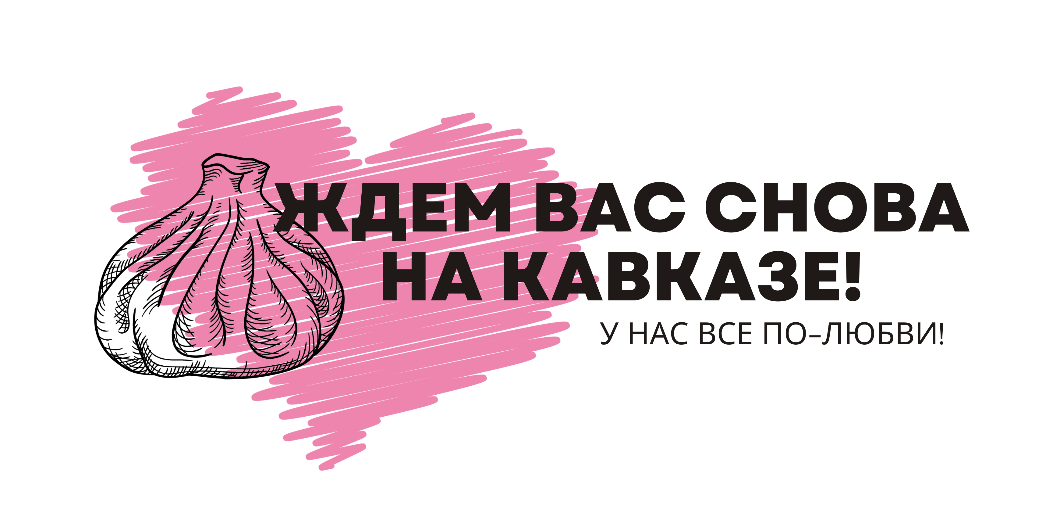 ВНИМАНИЕ! АКТУАЛЬНЫЙ ПОРЯДОК ЭКСКУРСИЙ будет указан в ВАУЧЕРЕ ПЕРЕД НАЧАЛОМ ПОЕЗДКИ!!Примечание: Компания Travel Bee  не несет ответственность за  погодные условия и режим работы экскурсионных объектов и может внести некоторые изменения в программу, а именно:- замена экскурсий на аналогичные - изменение дней проведения экскурсий- объединение экскурсий в случае невозможности оказания какого-либо пункта по вине погодных или технических условийПроведение экскурсий возможно на русском и английском языке
Окончание экскурсий в центре города (трансфер к началу экскурсий осуществляется)
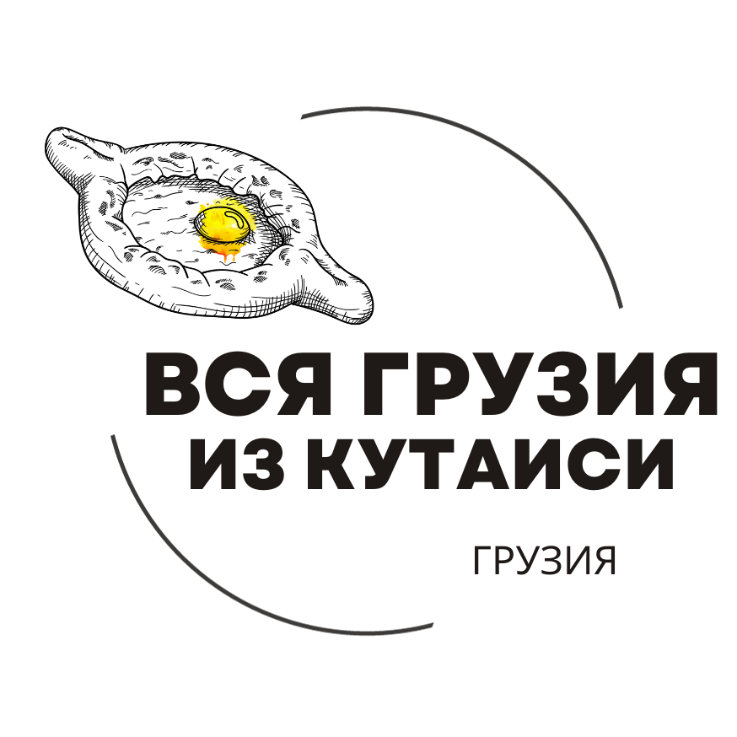 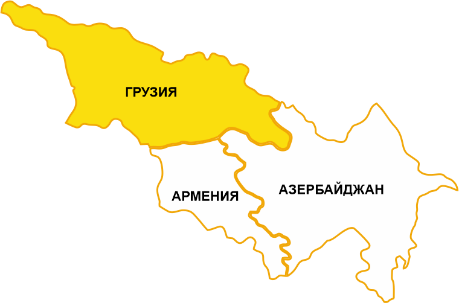     Грузия «ВСЯ ГРУЗИЯ ИЗ КУТАИСИ»8 дней – 7 ночейЗаезды: ежедневноЦена тура на человека при двухместном размещении 1120 $ 
при одноместном размещении 2040 $ 
при трехместном размещении  860 $ В стоимость тура входит:Транспортное обслуживаниеТрансфер аэропорт – отель - аэропортОбслуживание квалифицированного гидаПроживание в гостиницах 3-4*  с завтраком (в одном из списка или аналогичном)Reikartz 4*Hotel Reed 4*Maria Luis 4* Old Wall Hotel 4*Hotel Boutique George 3* King Tom 3*Кутаиси – Hotel Sani Kutaisi 3*Hotel InnDigo 4*Боржоми -  Nikolas 3*, 10keys 3*Дегустация вина входные билеты – оплата на местеВ стоимость не входит:Авиабилеты, Страховка,  Персональные расходыОбеды, ужины (если не прописаны, что входят в стоимость) – заказ и оплата на местеВходные билеты! 